The CrawlSpirit of the West 1986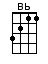 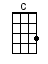 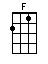 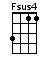 INTRO:  / 1 2 3 4 /[Fsus4][F] / [Fsus4][F] /[Fsus4][F] / [Fsus4][F] /[Fsus4][F] / [Fsus4] /[Bb][F] / [C] /[Bb][F] / [C] /[Bb][F] / [C] / [F] / [F]Well, we're [F] good [C] old [F] boys, we [F] come from the North [C] Shore[Bb] Drinkers and ca-[F]rousers, the [C] likes you've never seenAnd this [F] night [C] by [F] God! We [F] drank till there was no [C] moreFrom the [Bb] Troller to the [F] Raven, with [C] all stops in be-[F]tween [F]Well, it [F] all began one afternoon on the [C] shores of AmblesideWe were [C] sittin' there quite peacefully with the [F] rising of the tideWhen an [F] idea it came to mind for to [C] usher in the [Bb] fallSo we [C] all agreed next Friday night we'd go out on the [F] crawlWell, we're [F] good [C] old [F] boys, we [F] come from the North [C] Shore[Bb] Drinkers and ca-[F]rousers, the [C] likes you've never seenAnd this [F] night [C] by [F] God! We [F] drank till there was no [C] moreFrom the [Bb] Troller to the [F] Raven, with [C] all stops in be-[F]tween [F]Oh we [F] planned to have a gay old time, the [C] cash we did not spare[C] We left all the cars at home, and [F] paid the taxi fareWhen [F] I got out to Horseshoe Bay, a [C] little after [Bb] fiveFrom a [C] table in the corner I heard familiar voices [F] riseAnd we're [F] good [C] old [F] boys, we [F] come from the North [C] Shore[Bb] Drinkers and ca-[F]rousers, the [C] likes you've never seenAnd this [F] night [C] by [F] God! We [F] drank till there was no [C] moreFrom the [Bb] Troller to the [F] Raven, with [C] all stops in be-[F]tween [F][F] Spirits they ran high that night, old [C] stories we did shareOf the [C] days when we were younger men and [F] never had a careAnd the [F] beer flowed like a river, yes, we [C] drank the keg near [Bb] drySo we [C] drained down all our glasses and were thirsty by-and-[F] byWell, we're [F] good [C] old [F] boys, we [F] come from the North [C] Shore[Bb] Drinkers and ca-[F]rousers, the [C] likes you've never seenAnd this [F] night [C] by [F] God! We [F] drank till there was no [C] moreFrom the [Bb] Troller to the [F] Raven, with [C] all stops in be-[F]tween [F]Park [F] Royal Hotel, The Rusty Gull, Square-[C]Rigger and Queen's CrossWe'd [C] started off with eight good boys but [F] half had gotten lostFor you'll [F] never keep the lads together when their [C] eyes begin to [Bb] roveBut [C] there were 85 of us that made it to Deep [F] CoveWell, we're [F] good [C] old [F] boys, we [F] come from the North [C] Shore[Bb] Drinkers and ca-[F]rousers, the [C] likes you've never seenAnd this [F] night [C] by [F] God! We [F] drank till there was no [C] moreFrom the [Bb] Troller to the [F] Raven, with [C] all stops in be-[F]tween [F]We ar-[F]rived out at The Raven just in [C] time for the last callThe [C] final destination of this the [F] first annual crawlWe dug [F] deep into our pockets there was no [C] money to be [Bb] found (SHIT!)[C] Nine miles home, and for walking we are [F] boundAnd we're [F] good [C] old [F] boys, we [F] come from the North [C] Shore[Bb] Drinkers and ca-[F]rousers, the [C] likes you've never seenAnd this [F] night [C] by [F] God! We [F] drank till there was no [C] moreFrom the [Bb] Troller to the [F] Raven, with [C] all stops in be-[F]tween and we’re [F] Good [C] old [F] boys, we [F] come from the North [C] Shore[Bb] Drinkers and ca-[F]rousers the [C] likes you've never seenAnd this [F] night [C] by [F] God! We [F] drank till there was no [C] moreFrom the [Bb] Troller to the [F] Raven, with [C] all stops in be-[F]tween [F][Bb][F] / [C] /[Bb][F] / [C] /[Bb][F] / [C] /[Fsus4][F] / [Fsus4][F] / [Fsus4][F] / [F]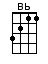 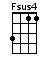 www.bytownukulele.ca